WEEKLY WELL ACTIVITY REPORT16 March 2020WELL LICENCE CANCELLATIONS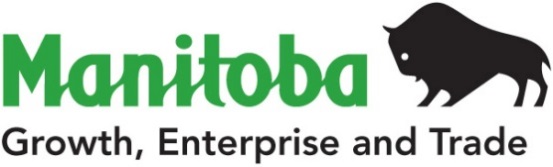 Petroleum Branch360-1395 Ellice Ave, Winnipeg, MB   R3G 3P2T 204-945-6577  F 204-945-0586www.manitoba.caPetroleum Branch360-1395 Ellice Ave, Winnipeg, MB   R3G 3P2T 204-945-6577  F 204-945-0586www.manitoba.caPetroleum Branch360-1395 Ellice Ave, Winnipeg, MB   R3G 3P2T 204-945-6577  F 204-945-0586www.manitoba.caPetroleum Branch360-1395 Ellice Ave, Winnipeg, MB   R3G 3P2T 204-945-6577  F 204-945-0586www.manitoba.caPetroleum Branch360-1395 Ellice Ave, Winnipeg, MB   R3G 3P2T 204-945-6577  F 204-945-0586www.manitoba.caPetroleum Branch360-1395 Ellice Ave, Winnipeg, MB   R3G 3P2T 204-945-6577  F 204-945-0586www.manitoba.caPetroleum Branch360-1395 Ellice Ave, Winnipeg, MB   R3G 3P2T 204-945-6577  F 204-945-0586www.manitoba.caPetroleum Branch360-1395 Ellice Ave, Winnipeg, MB   R3G 3P2T 204-945-6577  F 204-945-0586www.manitoba.caWEEKLY WELL ACTIVITY REPORTWEEKLY WELL ACTIVITY REPORTWEEKLY WELL ACTIVITY REPORTWEEKLY WELL ACTIVITY REPORTWEEKLY WELL ACTIVITY REPORTWEEKLY WELL ACTIVITY REPORTWEEKLY WELL ACTIVITY REPORTWEEKLY WELL ACTIVITY REPORT PETROLEUM INDUSTRY ACTIVITY REPORT PETROLEUM INDUSTRY ACTIVITY REPORT PETROLEUM INDUSTRY ACTIVITY REPORT PETROLEUM INDUSTRY ACTIVITY REPORT PETROLEUM INDUSTRY ACTIVITY REPORT PETROLEUM INDUSTRY ACTIVITY REPORT PETROLEUM INDUSTRY ACTIVITY REPORT PETROLEUM INDUSTRY ACTIVITY REPORT          (January 1/20 – March 16/20)          (January 1/20 – March 16/20)          (January 1/20 – March 16/20)          (January 1/20 – March 16/20)          (January 1/20 – March 16/20)          (January 1/20 – March 16/20)          (January 1/20 – March 16/20)          (January 1/20 – March 16/20)DRILLING ACTIVITYTo March 16/20To March 18/19To March 18/19To March 18/192019 TotalDrilling Licences Issued34464646225Licences Cancelled033317Vertical Wells Drilled544413Horizontal Wells Drilled60696969208Stratigraphic Test Holes Drilled00000Wells Drilled - Total65737373221No. of Metres Drilled133 012159 035159 035159 035482 956Wells Re-entered00001Wells Being Drilled00000No. of Active Rigs00007Wells Licenced but Not Spudded2745454558Wells Completed as Potential Oil Wells64717171217Wells Abandoned Dry10001Wells Drilled but Not Completed00000Other Completions02224New Wells on Production6000214GEOPHYSICAL ACTIVITYGeophysical Programs Licenced02224Licences Cancelled00001Kilometers Licenced 0174174174580Kilometers Run79 000202020201920192019OIL PRICES (Average)$/m3    ($/bbl)$/m3    ($/bbl)$/m3    ($/bbl)$/m3    ($/bbl)Month of January                427.19 (67.88)                     380.81 (60.51)                     380.81 (60.51)                     380.81 (60.51)Month of February43            362.74 (57.64)                     441.54 (70.16)                     441.54 (70.16)                     441.54 (70.16)OIL PRODUCTION (M3)2019201820182018Month of January213 413.9206 810.0206 810.0206 810.0Lic. No.: 267Daly Unit No. 1 13-3-10-28 (WPM)UWI: 100.13-03-010-28W1.00Status: Capable of Oil Production - Suspended (SUSP COOP)COOP - Suspended: 06-Mar-2020Lic. No.: 4122Corex Virden Prov. 9-18-9-25 (WPM)UWI: 100.09-18-009-25W1.00Status: Abandoned Producer (ABD P)Abandoned Producer: 10-Mar-2020Lic. No.: 4388Corex Virden Prov. 10-18-9-25 (WPM)UWI: 100.10-18-009-25W1.00Status: Abandoned Producer (ABD P)Abandoned Producer: 10-Mar-2020Lic. No.: 4849North Virden Scallion Unit No. 2 HZNTL WIW 3-32-11-26 (WPM)UWI: 102.03-32-011-26W1.00 – Leg #1UWI: 102.01-31-011-26W1.02 – Leg #2Status: Water Injection Well (WIW)Water Injection Well: 11-Feb-2020Field/Pool Code: 5 59ALic. No.: 6890Sinclair Unit No. 19 Prov. HZNTL WIW 12-11-9-29 (WPM)UWI: 102.12-11-009-29W1.00Status: Water Injection Well (WIW)Water Injection Well: 10-Feb-2020Field/Pool Code: 1 62ALic. No.: 7794Sinclair Unit No. 2 HZNTL WIW A5-18-7-28 (WPM)UWI: 103.05-18-007-28W1.02Status: Water Injection Well (WIW)Water Injection Well: 11-Feb-2020Field/Pool Code: 1 62ALic. No.: 10008Corex Daly Sinclair HZNTL 11-33-9-28 (WPM)UWI: 100.11-33-009-28W1.00 Status: Abandoned Producer (ABD P)Abandoned Producer: 12-Mar-2020Lic. No.: 10679East Manson Unit No. 8 Prov. HZNTL WIW A8-10-13-28 (WPM)UWI: 102.08-10-013-28W1.00Status: Water Injection Well (WIW)Water Injection Well: 04-Feb-2020Field/Pool Code: 17 62BLic. No.: 10877Cromer Unit No. 3 HZNTL WIW 4-23-9-28 (WPM)UWI: 102.04-23-009-28W1.00Status: Water Injection Well (WIW)Water Injection Well: 03-Feb-2020Field/Pool Code: 1 62ALic. No.: 10941Ebor Unit No. 3 Prov. HZNTL WIW A1-32-8-29 (WPM)UWI: 102.01-32-008-29W1.00Status: Water Injection Well (WIW)Water Injection Well: 21-Dec-2019Field/Pool Code: 1 62ALic. No.: 10942Ebor Unit No. 3 Prov. HZNTL WIW B8-32-8-29 (WPM)UWI: 103.08-32-008-29W1.00 Status: Water Injection Well (WIW)Water Injection Well: 23-Dec-2019Field/Pool Code: 1 62ALic. No.: 11024Melita Pierson Prov. HZNTL 12-28-2-28 (WPM)UWI: 100.12-28-002-28W1.00 – Leg #1UWI: 100.12-28-002-28W1.02 – Leg #2Status: Capable Of Oil Production (COOP)Capable Of Oil Production: 14-Sep-2018Field/Pool Code: 7 42ELic. No.: 11102Tundra North Hargrave DIR 3-24-12-27 (WPM)UWI: 100.03-24-012-27W1.00Status: Abandoned Producer (ABD P)Abandoned Producer: 13-Nov-2019Lic. No.: 11171Tundra Daly Sinclair HZNTL 14-15-10-29 (WPM)UWI: 100.14-15-010-29W1.00Status: Capable Of Oil Production (COOP)Capable Of Oil Production: 06-Oct-2019Field/Pool Code: 1 62ALic. No.: 11190Tundra et al Birdtail HZNTL A1-9-16-27 (WPM)UWI: 102.01-09-016-27W1.00 – Leg #1UWI: 102.01-09-016-27W1.02 – Leg #2 Status: Capable Of Oil Production (COOP)Capable Of Oil Production: 27-Sep-2019Field/Pool Code: 15 60ALic. No.: 11191Tundra Birdtail HZNTL A16-9-16-27 (WPM)UWI: 103.16-09-016-27W1.00 – Leg #1UWI: 103.16-09-016-27W1.02 – Leg #2Status: Capable Of Oil Production (COOP)Capable Of Oil Production: 29-Sep-2019Field/Pool Code: 15 60ALic. No.: 11197Tundra Daly Sinclair Prov. HZNTL 16-32-9-29 (WPM)UWI: 102.16-32-009-29W1.00Status: Capable Of Oil Production (COOP)Capable Of Oil Production: 16-Oct-2019Field/Pool Code: 1 59ALic. No.: 11198Birdtail Unit No. 3 HZNTL 2-25-16-28 (WPM)UWI: 100.02-25-016-28W1.00Status: Capable Of Oil Production (COOP)Capable Of Oil Production: 06-Oct-2019Field/Pool Code: 15 62ALic. No.: 11199Tundra et al Daly Sinclair HZNTL A5-31-9-29 (WPM)UWI: 102.05-31-009-29W1.00Status: Capable Of Oil Production (COOP)Capable Of Oil Production: 10-Oct-2019Field/Pool Code: 1 59ALic. No.: 11200Daly Unit No. 12 HZNTL 15-3-10-28 (WPM)UWI: 102.15-03-010-28W1.00Status: Capable Of Oil Production (COOP)Capable Of Oil Production: 09-Oct-2019Field/Pool Code: 1 59ALic. No.: 11201Daly Unit No. 12 HZNTL A15-3-10-28 (WPM)UWI: 103.15-03-010-28W1.00Status: Capable Of Oil Production (COOP)Capable Of Oil Production: 11-Oct-2019Field/Pool Code: 1 59ALic. No.: 11202Daly Unit No. 12 HZNTL A16-3-10-28 (WPM)UWI: 103.16-03-010-28W1.00Status: Capable Of Oil Production (COOP)Capable Of Oil Production: 01-Oct-2019Field/Pool Code: 1 59ALic. No.: 11211Tundra Daly Sinclair HZNTL B4-19-10-28 (WPM)UWI: 103.04-19-010-28W1.00Status: Capable Of Oil Production (COOP)Capable Of Oil Production: 18-Sep-2019Field/Pool Code: 1 59ALic. No.: 11214Tundra Whitewater HZNTL 16C-32-2-21 (WPM)UWI: 100.16-32-002-21W1.00 – Leg #1UWI: 100.01-04-003-21W1.02 – Leg #2Status: Licence Cancelled (CAN)Licence Cancelled: 10-Mar-2020Lic. No.: 11218Tundra Daly Sinclair HZNTL A16-3-10-29 (WPM)UWI: 102.16-03-010-29W1.00Status: Capable Of Oil Production (COOP)Capable Of Oil Production: 23-Dec-2019Field/Pool Code: 1 59ALic. No.: 11219Ebor Unit No. 3 HZNTL A5-7-9-29 (WPM)UWI: 102.05-07-009-29W1.00Status: Capable Of Oil Production (COOP)Capable Of Oil Production: 31-Aug-2019Field/Pool Code: 1 62ALic. No.: 11221Goodlands Unit No. 3 HZNTL A10-15-1-24 (WPM)UWI: 103.10-15-001-24W1.00Status: Capable Of Oil Production (COOP)Capable Of Oil Production: 10-Dec-2019Field/Pool Code: 3 29ILic. No.: 11222Tundra Daly Sinclair Prov. HZNTL A1-1-10-28 (WPM)UWI: 102.01-01-010-28W1.00\Status: Capable Of Oil Production (COOP)Capable Of Oil Production: 25-Jul-2019Field/Pool Code: 1 59ALic. No.: 11223Tundra Daly Sinclair Prov. HZNTL A8-1-10-28 (WPM)UWI: 102.08-01-010-28W1.00Status: Capable Of Oil Production (COOP)Capable Of Oil Production: 31-Jul-2019Field/Pool Code: 1 59ALic. No.: 11224Daly Unit No. 12 HZNTL B15-3-10-28 (WPM)UWI: 104.15-03-010-28W1.00Status: Capable Of Oil Production (COOP)Capable Of Oil Production: 08-Oct-2019Field/Pool Code: 1 59ALic. No.: 11225Daly Unit No. 12 HZNTL B16-3-10-28 (WPM)UWI: 104.16-03-010-28W1.00Status: Capable Of Oil Production (COOP)Capable Of Oil Production: 07-Oct-2019Field/Pool Code: 1 59ALic. No.: 11226Daly Unit No. 12 HZNTL C15-3-10-28 (WPM)UWI: 105.15-03-010-28W1.00Status: Capable Of Oil Production (COOP)Capable Of Oil Production: 03-Oct-2019Field/Pool Code: 1 59ALic. No.: 11229Daly Unit No. 3 HZNTL 13-12-10-28 (WPM)UWI: 102.13-12-010-28W1.00Status: Capable Of Oil Production (COOP)Capable Of Oil Production: 27-Sep-2019Field/Pool Code: 1 59ALic. No.: 11230Daly Unit No. 3 HZNTL A13-12-10-28 (WPM)UWI: 103.13-12-010-28W1.00Status: Capable Of Oil Production (COOP)Capable Of Oil Production: 28-Sep-2019Field/Pool Code: 1 59ALic. No.: 11232Routledge Unit No. 1 Prov. HZNTL 4-16-9-25 (WPM)UWI: 102.04-16-009-25W1.00Status: Capable Of Oil Production (COOP)Capable Of Oil Production: 10-Jan-2020Field/Pool Code: 5 59CLic. No.: 11233Routledge Unit No. 1 Prov. HZNTL 12-16-9-25 (WPM)UWI: 102.12-16-009-25W1.00 – Leg #1UWI: 102.05-16-009-25W1.02 – Leg #2Status: Capable Of Oil Production (COOP)Capable Of Oil Production: 11-Jan-2020Field/Pool Code: 5 59C Lic. No.: 11234Virden Roselea Unit No. 3 HZNTL A5-23-10-26 (WPM)UWI: 103.05-23-010-26W1.00Status: Capable Of Oil Production (COOP)Capable Of Oil Production: 22-Dec-2019Field/Pool Code: 5 59BLic. No.: 11236Corex Virden HZNTL 16-31-10-25 (WPM)UWI: 100.16-31-010-25W1.00 Please note revised UWIs and Well Name:Licenced as: 102.13-32-010-25W1.00;  13-32-10-25Drilled as: 100.16-31-010-25W1.00;  16-31-10-25Status: Capable Of Oil Production (COOP)Capable Of Oil Production: 16-Feb-2020Field/Pool Code: 5 59BLic. No.: 11237North Virden Scallion Unit No. 1 HZNTL A3-3-12-26 (WPM)UWI: 103.03-03-012-26W1.00Status: Capable Of Oil Production (COOP)Capable Of Oil Production: 29-Nov-2019Field/Pool Code: 5 59ALic. No.: 11238Corex Virden HZNTL A13-26-10-26 (WPM)UWI: 103.13-26-010-26W1.00 - Leg #1UWI: 103.13-26-010-26W1.02 - Leg #2Status: Capable Of Oil Production (COOP)Capable Of Oil Production: 15-Feb-2020Field/Pool Code: 5 59BLic. No.: 11239Tundra Pierson Prov. HZNTL A4-11-3-29 (WPM)UWI: 103.04-11-003-29W1.00Status: Capable Of Oil Production (COOP)Capable Of Oil Production: 12-Oct-2019Field/Pool Code: 7 43BLic. No.: 11242Tundra Daly Sinclair HZNTL 16-19-8-29 (WPM)UWI: 102.16-19-008-29W1.00Status: Capable Of Oil Production (COOP)Capable Of Oil Production: 13-Nov-2019Field/Pool Code: 1 62ALic. No.: 11247Daly Unit No. 1 HZNTL 8-5-10-28 (WPM)UWI: 103.08-05-010-28W1.00Status: Capable Of Oil Production (COOP)Capable Of Oil Production: 23-Oct-2019Field/Pool Code: 1 59ALic. No.: 11249Corex Daly Sinclair Prov. HZNTL 16-20-9-28 (WPM)UWI: 102.16-20-009-28W1.00Status: Capable Of Oil Production (COOP)Capable Of Oil Production: 26-Oct-2019Field/Pool Code: 1 62ALic. No.: 11251Corex Daly Sinclair HZNTL C5-5-10-28 (WPM)UWI: 104.05-05-010-28W1.00Status: Capable Of Oil Production (COOP)Capable Of Oil Production: 24-Nov-2019Field/Pool Code: 1 62ALic. No.: 11252Corex Daly Sinclair HZNTL 5-13-9-28 (WPM)UWI: 100.05-13-009-28W1.00Status: Capable Of Oil Production (COOP)Capable Of Oil Production: 28-Nov-2019Field/Pool Code: 1 59ALic. No.: 11254Sinclair Unit No. 19 HZNTL C1-15-9-29 (WPM)UWI: 104.01-15-009-29W1.00Status: Capable Of Oil Production (COOP)Capable Of Oil Production: 23-Aug-2019Field/Pool Code: 15 62ALic. No.: 11255Tundra Virden HZNTL 13-30-11-26 (WPM)UWI: 100.13-30-011-26W1.00 – Leg #1UWI: 100.13-30-011-26W1.02 – Leg #2Status: Capable Of Oil Production (COOP)Capable Of Oil Production: 16-Oct-2019Field/Pool Code: 5 59ALic. No.: 11256Tundra Daly Sinclair Prov. HZNTL A5-11-9-29 (WPM)UWI: 102.05-11-009-29W1.00Status: Capable Of Oil Production (COOP)Capable Of Oil Production: 03-Aug-2019Field/Pool Code: 1 59ALic. No.: 11257Tundra Daly Sinclair HZNTL A8-12-9-29 (WPM)UWI: 102.08-12-009-29W1.00Status: Capable Of Oil Production (COOP)Capable Of Oil Production: 02-Aug-2019Field/Pool Code: 1 59ALic. No.: 11260Daly Unit No. 3 Prov. HZNTL A5-11-10-28 (WPM)UWI: 103.05-11-010-28W1.00Status: Capable Of Oil Production (COOP)Capable Of Oil Production: 11-Oct-2019Field/Pool Code: 1 59ALic. No.: 11261Daly Unit No. 3 Prov. HZNTL B5-11-10-28 (WPM)UWI: 104.05-11-010-28W1.00Status: Capable Of Oil Production (COOP)Capable Of Oil Production: 13-Oct-2019Field/Pool Code: 1 59ALic. No.: 11262Tundra Daly Sinclair Prov. HZNTL B4-11-10-29 (WPM)UWI: 104.04-11-010-29W1.00Status: Capable Of Oil Production (COOP)Capable Of Oil Production: 30-Aug-2019Field/Pool Code: 1 59ALic. No.: 11263Sinclair Unit No. 19 HZNTL B9-10-9-29 (WPM)UWI: 104.09-10-009-29W1.00 Status: Capable Of Oil Production (COOP)Capable Of Oil Production: 02-Nov-2019Field/Pool Code: 1 62ALic. No.: 11264Sinclair Unit No. 19 HZNTL B16-10-9-29 (WPM)UWI: 103.16-10-009-29W1.00Status: Capable Of Oil Production (COOP)Capable Of Oil Production: 21-Oct-2019Field/Pool Code: 1 62ALic. No.: 11265Tundra Waskada HZNTL 12-23-1-26 (WPM)UWI: 100.12-23-001-26W1.00Status: Capable Of Oil Production (COOP)Capable Of Oil Production: 25-Nov-2019Field/Pool Code: 3 29ALic. No.: 11266Sinclair Unit No. 13 Prov. HZNTL A4-4-9-29 (WPM)UWI: 103.04-04-009-29W1.00Status: Capable Of Oil Production (COOP)Capable Of Oil Production: 10-Dec-2019Field/Pool Code: 1 62ALic. No.: 11267Corex Virden HZNTL 1-1-10-26 (WPM)UWI: 102.01-01-010-26W1.00 – Leg #1UWI: 102.01-01-010-26W1.02 – Leg #2Status: Capable Of Oil Production (COOP)Capable Of Oil Production: 06-Feb-2020Field/Pool Code: 5 59BLic. No.: 11269Shiffoil Pierson HZNTL 15-17-1-27 (WPM)UWI: 100.15-17-001-27W1.00Status: Capable Of Oil Production (COOP)Capable Of Oil Production: 09-Oct-2019Field/Pool Code: 7 29BLic. No.: 11270Tundra Waskada HZNTL 2-19-1-25 (WPM)UWI: 100.02-19-001-25W1.00Status: Capable Of Oil Production (COOP)Capable Of Oil Production: 29-Nov-2019Field/Pool Code: 3 29ALic. No.: 11272Corex Daly Sinclair HZNTL 4-13-9-28 (WPM)UWI: 100.04-13-009-28W1.00Status: Capable Of Oil Production (COOP)Capable Of Oil Production: 27-Sep-2019Field/Pool Code: 1 59ALic. No.: 11273Corex Daly Sinclair HZNTL A4-13-9-28 (WPM)UWI: 102.04-13-009-28W1.00Status: Capable Of Oil Production (COOP)Capable Of Oil Production: 26-Sep-2019Field/Pool Code: 1 59ALic. No.: 11274Daly Unit No. 13 HZNTL 9-36-9-29 (WPM)UWI: 100.09-36-009-29W1.00Status: Capable Of Oil Production (COOP)Capable Of Oil Production: 10-Oct-2019Field/Pool Code: 1 59ALic. No.: 11275Daly Unit No. 1 Prov. HZNTL 15-4-10-28 (WPM)UWI: 103.15-04-010-28W1.00Status: Capable Of Oil Production (COOP)Capable Of Oil Production: 22-Oct-2019Field/Pool Code: 1 59ALic. No.: 11276Daly Unit No. 1 Prov. HZNTL A15-4-10-28 (WPM)UWI: 104.15-04-010-28W1.00Status: Capable Of Oil Production (COOP)Capable Of Oil Production: 21-Oct-2019Field/Pool Code: 1 59ALic. No.: 11277Daly Unit No. 1 HZNTL B12-4-10-28 (WPM)UWI: 106.12-04-010-28W1.00Status: Capable Of Oil Production (COOP)Capable Of Oil Production: 09-Oct-2019Field/Pool Code: 1 59ALic. No.: 11278Daly Unit No. 1 HZNTL C12-4-10-28 (WPM)UWI: 107.12-04-010-28W1.00Status: Capable Of Oil Production (COOP)Capable Of Oil Production: 17-Oct-2019Field/Pool Code: 1 59ALic. No.: 11279Daly Unit No. 15 Prov. HZNTL A15-10-10-28 (WPM)UWI: 103.15-10-010-28W1.00Status: Capable Of Oil Production (COOP)Capable Of Oil Production: 27-Nov-2019Field/Pool Code: 1 59ALic. No.: 11282North Virden Scallion Unit No. 3 Prov. HZNTL A3-29-11-26 (WPM)UWI: 103.03-29-011-26W1.00Status: Capable Of Oil Production (COOP)Capable Of Oil Production: 05-Oct-2019Field/Pool Code: 5 59ALic. No.: 11283North Virden Scallion Unit No. 2 Prov. HZNTL 11-29-11-26 (WPM)UWI: 102.11-29-011-26W1.00Status: Capable Of Oil Production (COOP)Capable Of Oil Production: 24-Oct-2019Field/Pool Code: 5 59ALic. No.: 11284Tundra Daly Sinclair HZNTL A16-12-10-29 (WPM)UWI: 102.16-12-010-29W1.00Status: Capable Of Oil Production (COOP)Capable Of Oil Production: 23-Aug-2019Field/Pool Code: 1 59ALic. No.: 11286Daly Unit No. 1 Prov. HZNTL B4-10-10-28 (WPM)UWI: 104.04-10-010-28W1.00Status: Capable Of Oil Production (COOP)Capable Of Oil Production: 20-Dec-2019Field/Pool Code: 1 59ALic. No.: 11287Tundra Daly Sinclair HZNTL 12-23-9-29 (WPM)UWI: 102.12-23-009-29W1.00Status: Capable Of Oil Production (COOP)Capable Of Oil Production: 09-Oct-2019Field/Pool Code: 1 59ALic. No.: 11288Tundra Pierson Prov. HZNTL 9-16-3-29 (WPM)UWI: 102.09-16-003-29W1.00 – Leg #1UWI: 103.08-16-003-29W1.02 – Leg #2UWI: 102.09-16-003-29W1.03 – Leg #3Status: Capable Of Oil Production (COOP)Capable Of Oil Production: 05-Nov-2019Field/Pool Code: 7 43ALic. No.: 11289Melita Pierson HZNTL A8-19-2-28 (WPM)UWI: 102.08-19-002-28W1.00 – Leg #1UWI: 102.09-19-002-28W1.02 – Leg #2Status: Capable Of Oil Production (COOP)Capable Of Oil Production: 10-Oct-2019Field/Pool Code: 7 42ELic. No.: 11290North Virden Scallion Unit No. 2 HZNTL A15-30-11-26 (WPM)UWI: 104.15-30-011-26W1.00 – Leg #1UWI: 104.15-30-011-26W1.02 – Leg #2Status: Capable Of Oil Production (COOP)Capable Of Oil Production: 16-Sep-2019Field/Pool Code: 5 59ALic. No.: 11291North Virden Scallion Unit No. 2 HZNTL B15-30-11-26 (WPM)UWI: 105.15-30-011-26W1.00Status: Capable Of Oil Production (COOP)Capable Of Oil Production: 20-Sep-2019Field/Pool Code: 5 59ALic. No.: 11292Melita Pierson HZNTL 11-19-2-28 (WPM)UWI: 102.11-19-002-28W1.00 – Leg #1UWI: 102.11-19-002-28W1.02 – Leg #2UWI: 102.11-19-002-28W1.03 – Leg #3Status: Capable Of Oil Production (COOP)Capable Of Oil Production: 16-Nov-2019Field/Pool Code: 7 42ELic. No.: 11295Tundra Daly Sinclair HZNTL 12-13-10-29 (WPM)UWI: 102.12-13-010-29W1.00Status: Capable Of Oil Production (COOP)Capable Of Oil Production: 04-Sep-2019Field/Pool Code: 1 59ALic. No.: 11297Tundra Daly Sinclair Prov. HZNTL 12-13-7-29 (WPM)UWI: 100.12-13-007-29W1.00Status: Capable Of Oil Production (COOP)Capable Of Oil Production: 09-Nov-2019Field/Pool Code: 1 62ALic. No.: 11299Melita Pierson HZNTL A5-26-1-28 (WPM)UWI: 102.05-26-001-28W1.00Status: Capable Of Oil Production (COOP)Capable Of Oil Production: 07-Dec-2019Field/Pool Code: 7 29BLic. No.: 11300Tundra Daly Sinclair HZNTL B13-9-9-29 (WPM)UWI: 104.13-09-009-29W1.00Status: Capable Of Oil Production (COOP)Capable Of Oil Production: 25-Oct-2019Field/Pool Code: 1 59ALic. No.: 11301Daly Unit No. 1 HZNTL C12-3-10-28 (WPM)UWI: 105.12-03-010-28W1.00Status: Capable Of Oil Production (COOP)Capable Of Oil Production: 04-Dec-2019Field/Pool Code: 1 59ALic. No.: 11302Tundra Birdtail HZNTL 2-26-16-28 (WPM)UWI: 102.06-25-016-28W1.00 (ABD STH)UWI: 100.02-26-016-28W1.02 – Leg#1Status: Capable Of Oil Production (COOP)Capable Of Oil Production: 12-Oct-2019Field/Pool Code: 15 62ALic. No.: 11307Tundra Pierson Prov. HZNTL 15-16-1-27 (WPM)UWI: 100.15-16-001-27W1.00Status: Capable Of Oil Production (COOP)Capable Of Oil Production: 26-Nov-2019Field/Pool Code: 7 29BLic. No.: 11308Virden Roselea Unit No. 2 HZNTL A5-31-10-25 (WPM)UWI: 103.05-31-010-25W1.00 – Leg#1UWI: 103.05-31-010-25W1.02 – Leg#2Status: Capable Of Oil Production (COOP)Capable Of Oil Production: 15-Dec-2019Field/Pool Code: 5 59BLic. No.: 11309Melita Pierson HZNTL 15-28-2-28 (WPM)UWI: 100.15-28-002-28W1.00 – Leg #1UWI: 100.15-28-002-28W1.002– Leg #2Status: Capable Of Oil Production (COOP)Capable Of Oil Production: 30-Oct-2019Field/Pool Code: 7 42NLic. No.: 11312Tundra Daly Sinclair HZNTL A4-9-9-29 (WPM)UWI: 102.04-09-009-29W1.00Status: Capable Of Oil Production (COOP)Capable Of Oil Production: 07-Nov-2019Field/Pool Code: 1 59ALic. No.: 11313Tundra Daly Sinclair HZNTL A5-9-9-29 (WPM)UWI: 102.05-09-009-29W1.00Status: Capable Of Oil Production (COOP)Capable Of Oil Production: 07-Nov-2019Field/Pool Code: 1 59ALic. No.: 11314Melita Pierson Prov. HZNTL 9-10-2-28 (WPM)UWI: 100.09-10-002-28W1.00Status: Capable Of Oil Production (COOP)Capable Of Oil Production: 09-Dec-2019Field/Pool Code: 7 29BLic. No.: 11315Tundra Manson Prov. HZNTL 5-24-13-28 (WPM)UWI: 100.05-24-013-28W1.00Status: Capable Of Oil Production (COOP)Capable Of Oil Production: 07-Nov-2019Field/Pool Code: 17 62BLic. No.: 11316Tundra Manson Prov. HZNTL 13-24-13-28 (WPM)UWI: 100.13-24-013-28W1.00Status: Capable Of Oil Production (COOP)Capable Of Oil Production: 25-Nov-2019Field/Pool Code: 17 62BLic. No.: 11318Tundra Manson Prov. HZNTL A15-4-13-28 (WPM)UWI: 102.15-04-013-28W1.00Status: Capable Of Oil Production (COOP)Capable Of Oil Production: 10-Dec-2019Field/Pool Code: 17 62BLic. No.: 11319Corex Virden HZNTL 2-35-11-26 (WPM)UWI: 102.02-35-011-26W1.00Status: Capable Of Oil Production (COOP)Capable Of Oil Production: 04-Dec-2019Field/Pool Code: 5 59ALic. No.: 11322Daly Unit No. 14 HZNTL C5-25-9-29 (WPM)UWI: 104.05-25-009-29W1.00Status: Capable Of Oil Production (COOP)Capable Of Oil Production: 14-Nov-2019Field/Pool Code: 1 62ALic. No.: 11324West Butler Unit No. 1 Prov. HZNTL A13-29-9-29 (WPM)UWI: 103.13-29-009-29W1.00Status: Capable Of Oil Production (COOP)Capable Of Oil Production: 05-Nov-2019Field/Pool Code: 1 59ALic. No.: 11325Tundra Daly Sinclair HZNTL 12-19-9-29 (WPM)UWI: 100.12-19-009-29W1.00Status: Capable Of Oil Production (COOP)Capable Of Oil Production: 07-Nov-2019Field/Pool Code: 1 59ALic. No.: 11326Melita Pierson HZNTL A13-33-1-28 (WPM)UWI: 103.13-33-001-28W1.00 – Leg #1UWI: 103.13-33-001-28W1.02 – Leg #2UWI: 103.13-33-001-28W1.03 – Leg #3Status: Capable Of Oil Production (COOP)Capable Of Oil Production: 25-Nov-2019Field/Pool Code: 7 42JLic. No.: 11327Corex Virden Prov. HZNTL 7-6-10-25 (WPM)UWI: 100.07-06-010-25W1.00 - Leg #1UWI: 100.07-06-010-25W1.02 - Leg #2Status: Capable Of Oil Production (COOP)Capable Of Oil Production: 20-Dec-2019Field/Pool Code: 5 59BLic. No.: 11328Corex Virden HZNTL 1-13-11-26 (WPM)UWI: 100.01-13-011-26W1.00Status: Capable Of Oil Production (COOP)Capable Of Oil Production: 12-Dec-2019Field/Pool Code: 5 59ALic. No.: 11330Corex Daly Sinclair HZNTL B4-5-10-28 (WPM)UWI: 104.04-05-010-28W1.00Status: Capable Of Oil Production (COOP)Capable Of Oil Production: 24-Nov-2019Field/Pool Code: 1 62ALic. No.: 11331Daly Unit No. 14 HZNTL B12-25-9-29 (WPM)UWI: 104.12-25-009-29W1.00Status: Capable Of Oil Production (COOP)Capable Of Oil Production: 14-Nov-2019Field/Pool Code: 1 62ALic. No.: 11332Tundra Miniota Prov. HZNTL A1-6-13-27 (WPM)UWI: 102.01-06-013-27W1.00Status: Capable Of Oil Production (COOP)Capable Of Oil Production: 01-Dec-2019Field/Pool Code: 17 62BLic. No.: 11338Tundra Birdtail HZNTL 7-3-17-28 (WPM)UWI: 100.07-03-017-28W1.00Status: Capable Of Oil Production (COOP)Capable Of Oil Production: 21-Oct-2019Field/Pool Code: 15 62ALic. No.: 11340Sinclair Unit No. 1 HZNTL A1-5-8-29 (WPM)UWI: 103.01-05-008-29W1.00Status: Capable Of Oil Production (COOP)Capable Of Oil Production: 23-Dec-2019Field/Pool Code: 1 62ALic. No.: 11341Tundra North Hargrave HZNTL 16-31-12-27 (WPM)UWI: 100.16-31-012-27W1.00Status: Capable Of Oil Production (COOP)Capable Of Oil Production: 08-Dec-2019Field/Pool Code: 17 62BLic. No.: 11345Tundra Waskada 1-5-1-25 (WPM)UWI: 100.01-05-001-25W1.00Status: Capable Of Oil Production (COOP)Capable Of Oil Production: 08-Nov-2019Field/Pool Code: 3 42ELic. No.: 11346Riflemen Daly Sinclair RE13-31-9-27 (WPM)UWI: 100.13-31-009-27W1.02Status: Capable Of Oil Production (COOP)Capable Of Oil Production: 06-Dec-2019Field/Pool Code: 1 59ALic. No.: 11347Tundra Waskada HZNTL 4-5-1-25 (WPM)UWI: 102.04-05-001-25W1.00 – Leg #1UWI: 102.04-05-001-25W1.02 – Leg #2Status: Capable Of Oil Production (COOP)Capable Of Oil Production: 20-Nov-2019Field/Pool Code: 3 42ELic. No.: 11348Tundra Daly Sinclair HZNTL C1-1-9-29 (WPM)UWI: 104.01-01-009-29W1.00Status: Capable Of Oil Production (COOP)Capable Of Oil Production: 04-Dec-2019Field/Pool Code: 1 59ALic. No.: 11349Tundra Daly Sinclair Prov. HZNTL B13-36-8-29 (WPM)UWI: 104.13-36-008-29W1.00Status: Capable Of Oil Production (COOP)Capable Of Oil Production: 04-Dec-2019Field/Pool Code: 1 59ALic. No.: 11353Tundra Daly Sinclair WSW A3-1-8-29 (WPM)UWI: 102.03-01-008-29W1.00Status: Water Source Well (WSW)Water Source Well: 17-Dec-2019Field/Pool Code: 1 15Lic. No.: 11355Sinclair Unit No. 2 HZNTL B13-7-7-28 (WPM)UWI: 104.13-07-007-28W1.00Status: Capable Of Oil Production (COOP)Capable Of Oil Production: 22-Dec-2019Field/Pool Code: 1 62ALic. No.: 11356Tundra Whitewater DIR 9-8-3-21 (WPM)UWI: 100.09-08-003-21W1.00Status: Capable Of Oil Production (COOP)Capable Of Oil Production: 19-Nov-2019Field/Pool Code: 6 52ALic. No.: 11359Tundra Virden HZNTL 7-27-10-26 (WPM)UWI: 103.07-27-010-26W1.00 – Leg #1UWI: 103.02-27-010-26W1.02 – Leg #2Please note revised UWI and Well Name:Licenced as: 103.02-27-010-26W1.00;  2-27-10-26Drilled as: 103.07-27-010-26W1.00;  7-27-10-26Lic. No.: 11361Tundra Daly Sinclair HZNTL 2-32-9-28 (WPM)UWI: 103.02-32-009-28W1.00Status: Capable Of Oil Production (COOP)Capable Of Oil Production: 23-Dec-2019Field/Pool Code: 1 59ALic. No.: 11372Fire Sky North Hargrave Prov. A14-14-12-27 (WPM)UWI: 102.14-14-012-27W1.00Status: Capable Of Oil Production (COOP)Capable Of Oil Production: 24-Jan-2020Field/Pool Code: 17 22BLic. No.: 11398Tundra Waskada HZNTL 9-14-1-24 (WPM)UWI: 100.09-14-001-24W1.00 Finished Drilling: 10-Mar-2020Total Depth: 1628.50 mIntermediate Casing: 139.70 mm @ 1628.50 m with 23.5 tRig Released: 11-Mar-2020Status: Completing (COMP)Completing: 14-Mar-2020Lic. No.: 11401Sinclair Unit No. 6 HZNTL A1-3-9-29 (WPM)UWI: 104.01-03-009-29W1.00 Status: Completing (COMP)Completing: 14-Mar-2020Lic. No.: 11402Cromer Unit No. 2 HZNTL 16-23-9-28 (WPM)UWI: 100.16-23-009-28W1.00 Please note revised UWI and Well Name:Licenced as: 100.09-23-009-28W1.00;  9-23-9-28Drilled as: 100.16-23-009-28W1.;  16-23-9-28Lic. No.: 11405Tundra Daly Sinclair HZNTL B13-32-8-28 (WPM)UWI: 104.13-32-008-28W1.00 Please note revised UWI and Well Name:Licenced as: 104.04-05-009-28W1.00;  B4-5-9-28 Drilled as: 104.13-32-008-28W1.00;  B13-32-8-28 Lic. No.: 11406Tundra Daly Sinclair HZNTL B5-32-8-28 (WPM)UWI: 104.05-32-008-28W1.00 Status: Completing (COMP)Completing: 12-Mar-2020Lic. No.: 11407Tundra Daly Sinclair HZNTL C13-32-8-28 (WPM)UWI: 105.13-32-008-28W1.00 Please note revised UWI and Well Name:Licenced as: 104.13-32-008-28W1.00;  B13-32-8-28 Changed to” 105.13-32-008-28W1.00;  C13-32-8-28 due to UWI change of Lic#11405Lic. No.: 11418Tundra et al Daly Sinclair HZNTL B12-32-8-28 (WPM)UWI: 104.12-32-008-28W1.00Status: Completing (COMP)Completing: 11-Mar-2020Lic. No.: 11424Sinclair Unit No. 7 Prov. HZNTL 4-14-8-29 (WPM)UWI: 102.04-14-008-29W1.00 Spud Date: 09-Mar-2020K.B. Elevation: 516.63 mSurface Casing: 244.50 mm @ 137.00 m with 7.5 tIntermediate Casing: 177.80 mm @ 1069.00 m with 17.0 t Finished Drilling: 12-Mar-2020Total Depth: 2489.00 mRig Released: 13-Mar-2020Status: Waiting On Service Rig (WOSR)Waiting On Service Rig: 12-Mar-2020Lic. No.: 11425Tundra Daly Sinclair HZNTL A4-9-10-29 (WPM)UWI: 102.04-09-010-29W1.00 3Finished Drilling: 10-Mar-2020Total Depth: 2328.00 mIntermediate Casing: 139.70 mm @ 2328.50 m with 34.5 tRig Released: 11-Mar-2020Status: Completing (COMP)Completing: 15-Mar-2020Lic. No.: 11430Vermilion Birdtail HZNTL 10-17-16-27 (WPM)UWI: 100.10-17-016-27W1.00 - Leg #1UWI: 100.10-17-016-27W1.02 - Leg #2UWI: 100.10-17-016-27W1.00 - Leg #1Intermediate Casing: 177.80 mm @ 671.00 m with 11.0 t Finished Drilling: 10-Mar-2020Total Depth: 1214.00 mUWI: 100.10-17-016-27W1.02 - Leg #2Kick-Off Date: 10-Mar-2020Kick-Off Point: 894.00 mFinished Drilling: 10-Mar-2020Total Depth: 1194.00 mUWI: 100.10-17-016-27W1.00 - Leg #1UWI: 100.10-17-016-27W1.02 - Leg #2Rig Released: 11-Mar-2020Status: Waiting On Service Rig (WOSR)Waiting On Service Rig: 11-Mar-2020Lic. No.: 11433Tundra Daly Sinclair HZNTL B16-21-8-28 (WPM)UWI:103.16-21-008-28W1.00Licence Issued: 10-Mar-2020Licensee: Tundra Oil & Gas LimitedMineral Rights: Tundra Oil & Gas LimitedContractor: Ensign Drilling Inc. - Rig# 10Surface Location: 4B-28-8-28Co-ords: 47.00 m N of S of Sec 28        102.41 m E of W of Sec 28Grd Elev: 497.15 mProj. TD: 2136.80 m (Mississippian)Field: Daly SinclairClassification: Non Confidential DevelopmentStatus: Location(LOC)Lic. No.: 11214Tundra Whitewater HZNTL 16C-32-2-21 (WPM)Status: Licence CancelledDate Cancelled: 10-Mar-2020